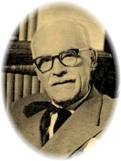                                   Şcoala Gimnaziala  “Tudor Arghezi”                                   Str. Tudor Arghezi, nr. 46-50                                   Sector 2, Bucureşti                                   Tel./Fax: 021.316.91.87                                   email: office@scoala19tudorarghezi.ro                                    www.scoala19tudorarghezi.roADMITEREA IN CLASA A V-A CU PREDAREA LIMBII ENGLEZE IN REGIM INTENSIV  ANUL SCOLAR 2021-202230 august – 2 septembrie 2021- inscrierea candidatilor se face pe baza opțiunilor exprimate, în scris, de către candidați/părinții/tutorii legal instituiți ai elevilor;în vederea recunoaşterii şi echivalării rezultatelor obţinute la examenele cu recunoaştere internaţională, părintele/tutorele/reprezentantul legal al candidatului trimite electronic, la înscriere, la secretariatul unităţii de învăţământ, o cerere scrisă scanată și copia scanată a certificatului/diplomei obţinute pe adresa: office@scoala19tudorarghezi.ro;dacă numărul total al elevilor înscriși este mai mic sau egal cu numărul de locuri aprobat prin planul de școlarizare se analizează documentele/certificatele/diplomele depuse de candidaţi;daca după încheierea etapei de înscriere a candidaților, numărul total al elevilor înscriși pentru clasa a V-a cu program intensiv este mai mare decât numărul de locuri, toți elevii susțin Testul de competență lingvistică, fără să se mai procedeze la recunoașterea și echivalarea rezultatelor obţinute la examene cu recunoaștere internaţională;testul de competențe lingvistice pentru admiterea în clasa a V-a cu program intensiv de studiu al limbii engleze va avea loc in data de 3 septembrie 2021 in intervalul 10.00-10.50.AFISAREA REZULTATELOR va avea loc sambata, 3 iulie incepand cu ora 16.00.DEPUNEREA CONTESTATIILOR VA AVEA LOC SAMBATA 3 IULIE INCEPAND CU ORA 16:30 PANA DUMINICA, 4 IULIE ORA 16:30. Deasemenea, contestatiile se pot depune si online la office@scoala19tudorarghezi.ro, incepand cu sambata 3 septembrie ora 16:30 pana Sambata 4 septembrie ora 16:30.DIRECTOR,						PROF. LAURA IONITA                                  Şcoala Gimnaziala  “Tudor Arghezi”                                   Str. Tudor Arghezi, nr. 46-50                                   Sector 2, Bucureşti                                   Tel./Fax: 021.316.91.87                                   email: office@scoala19tudorarghezi.ro                                    www.scoala19tudorarghezi.ro	AFISAREA REZULTATELOR DUPA CONTESTATII SI A REZULTATELOR FINALE va avea loc luni, 5 septembrie 2021 la ora 14.00.	Consiliul de administratie al unitatii de invatamant a decis criterii suplimentare de admitere sau departajare in cazul mediilor egale pe ultimul loc. Acestea sunt urmatoarele :media de admiterela medie de admitere egala se vor compara punctajelela range of vocabularyla medie si range of vocabulary egale se vor compara punctajele la language accuracyla medie, range of vocabulary si language accuracy egale , se vor compara punctajele la organization and cohesionla medie, range of vocabulary, language accuracy si oranisation and cohesion se vor compara punctajele la overall effectla medie, range of vocabulary,  language accuracy, organization and cohesion si overall effect se vor compara punctajele  la task achievementtestul constă într-o probă scrisă, cu durata de 50 de minute care va  propune 1 subiect:                  - o tema de scriere de 50-75 de cuvinte (100 puncte)						DIRECTOR,					PROF. LAURA IONITANUMARUL DE LOCURI DISPONIBILE - 2